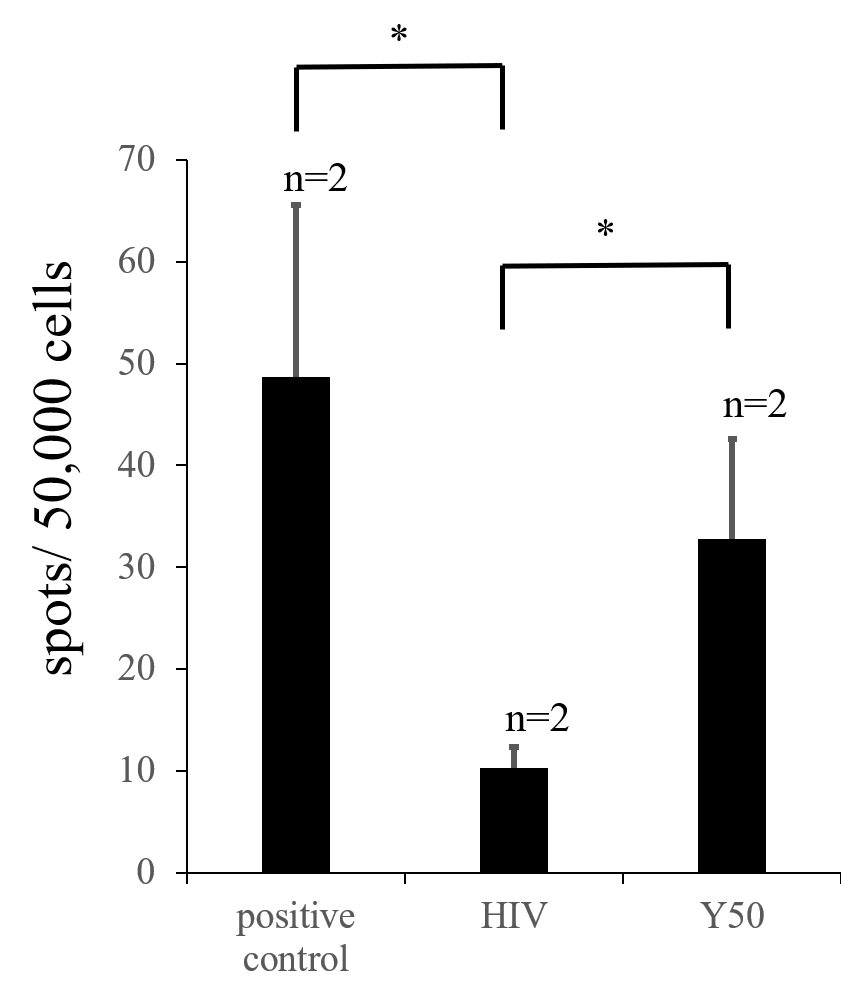 Supplemental Figure 1The results presented are the mean of two independent experiments. Error bars indicate S.D.; *Indicates P < 0.05 (Student’s t-test). Peptide Y50–specific spots were increased significantly in patients with HLA-A*02:06 compared to negative controls. However, only 2 patients in our study had HLA-A*02:06. In addition, cases with HLA-A*02:06 always had HLA-A*24:02 or *02:01. Cases with HLA-A*02:06 and without HLA-A*24:02 and *02:01 will be verified in the future.